  MADONAS NOVADA PAŠVALDĪBA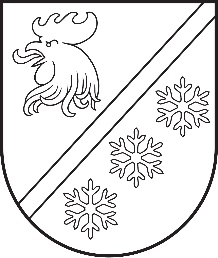 Reģ. Nr. 90000054572Saieta laukums 1, Madona, Madonas novads, LV-4801 t. 64860090, e-pasts: pasts@madona.lv ___________________________________________________________________________MADONAS NOVADA PAŠVALDĪBAS DOMESLĒMUMSMadonā2023. gada 26. oktobrī							        	     Nr. 650									    (protokols Nr. 19, 9. p.)Par nekustamā īpašuma “Kraukļu krejotava”, Cesvaines pagastā, Madonas novadā, nodošanu atsavināšanai, rīkojot izsoliMadonas novada pašvaldībā saņemts Cesvaines apvienības pārvaldes vadītāja iesniegums par nekustamā īpašuma “Kraukļu krejotava”, Cesvaines pagastā, Madonas novadā, nodošanu  atsavināšanai.Īpašuma tiesības uz nekustamo īpašumu “Kraukļu krejotava”, ar kadastra numuru 7027 006 0243 2,4813 ha platībā ir nostiprinātas uz Madonas novada pašvaldības vārda Cesvaines pagasta zemesgrāmatā  ar nodalījuma Nr. 100000705456. Nekustamais īpašums “Kraukļu krejotava”, Cesvaines pagasts, Madonas novads, ar kadastra Nr. 7027 006 0243 sastāv no zemes vienības ar kadastra apzīmējumu 7027 006 0243 2,2316 ha platībā , uz kuras atrodas ēkas ar kadastra apzīmējumiem 7027 006 0243 001; 7027 006 0243 002; 7027 006 0243 003; 7027 006 0243 004, un zemes vienības ar kadastra apzīmējumu 7027 007 0069 0,2497 ha platībā, uz kuras atrodas ēka ar kadastra apzīmējumu 7027 007 0069 001.Nekustamais īpašums “Kraukļu krejotava”, Cesvaines pagastā, Madonas novadā, nav nepieciešams pašvaldībai tās funkciju nodrošināšanai.Saskaņā ar  “Pašvaldību likuma” 10. panta pirmās daļas 16. punktu “tikai domes kompetencē ir: lemt par pašvaldības nekustamā īpašuma atsavināšanu un apgrūtināšanu, kā arī par nekustamā īpašuma iegūšanu.Saskaņā ar Publiskas personas mantas atsavināšanas likuma 3. panta otro daļu “Publiskas personas mantas atsavināšanas pamatveids ir mantas pārdošana izsolē”, 4. panta pirmo daļu [..] Atvasinātas publiskas personas mantas atsavināšanu var ierosināt, ja tā nav nepieciešama attiecīgai atvasinātai publiskai personai vai tās iestādēm to funkciju nodrošināšanai, 5. panta pirmo daļu Atļauju atsavināt atvasinātu publisku personu nekustamo īpašumu dod attiecīgās atvasinātās publiskās personas lēmējinstitūcija, ņemot vērā 11.10.2023. Uzņēmējdarbības, teritoriālo un vides jautājumu komitejas atzinumu, atklāti balsojot: PAR – 16 (Agris Lungevičs, Aigars Šķēls, Aivis Masaļskis, Andris Dombrovskis, Andris Sakne, Artūrs Čačka, Artūrs Grandāns, Arvīds Greidiņš, Gatis Teilis, Gunārs Ikaunieks, Iveta Peilāne, Māris Olte, Rūdolfs Preiss, Sandra Maksimova, Valda Kļaviņa, Zigfrīds Gora), PRET – NAV, ATTURAS – NAV, Madonas novada pašvaldības dome NOLEMJ:Nodot atsavināšanai nekustamo īpašumu “Kraukļu krejotava”, Cesvaines pagasts, Madonas novads, ar  kadastra numuru 7027 006 0243  2,4813 ha platībā,  rīkojot izsoli.Nekustamā īpašuma pārvaldības un teritorijas plānošanas nodaļai organizēt nekustamā īpašuma novērtēšanu un virzīt jautājumu uz domi par atsavināšanas sākumcenas noteikšanu.              Domes priekšsēdētājs				             A. Lungevičs	Čačka 28080793ŠIS DOKUMENTS IR ELEKTRONISKI PARAKSTĪTS AR DROŠU ELEKTRONISKO PARAKSTU UN SATUR LAIKA ZĪMOGU